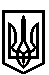 ТРОСТЯНЕЦЬКА СІЛЬСЬКА РАДАСТРИЙСЬКОГО РАЙОНУ ЛЬВІВСЬКОЇ ОБЛАСТІХІ сесія VІІІ скликанняР І Ш Е Н Н Я                    2021 року                                с. Тростянець			                      ПРОЄКТПро затвердження технічної документації  щодо встановлення меж земельної ділянки в натурі(на місцевості) для будівництва і обслуговування житлового будинку, господарських будівель і спорудта передачу її у власність Овсяник М.В. в с.Стільсько              Розглянувши заяву Овсяник М.В. про затвердження технічної документації із землеустрою щодо встановлення меж земельної ділянки для будівництва і обслуговування житлового будинку, господарських будівель і споруд в селі Стільсько та передачу її у власність, враховуючи висновок постійної комісії сільської ради з питань земельних відносин, будівництва, архітектури, просторового планування, природних ресурсів та екології, відповідно до статей 12, 81, 118, 121, 122, 186  Земельного Кодексу України,  пункту 34 частини першої статті 26 Закону України «Про місцеве самоврядування в Україні»,  сільська радав и р і ш и л а:             1. Затвердити технічну документацію щодо встановлення меж в натурі (на місцевості) Овсяник Мирославі Василівні земельної ділянки  ІКН 4623087600:01:005:0116 для будівництва і обслуговування житлового будинку, господарських будівель і споруд                                                        площею 0,1380 га в селі Стільсько, вулиця Шевченка,54.            2. Передати безоплатно у приватну власність Овсяник Мирославі Василівні земельну ділянку  ІКН 4623087600:01:005:0116 для будівництва і обслуговування житлового будинку, господарських будівель і споруд  площею 0,1380 га в селі Стільсько, вулиця Шевченка,54.           3. Контроль за виконанням рішення покласти на постійну комісію з питань земельних відносин, будівництва, архітектури, просторового планування, природних ресурсів та екології  (голова комісії І. Соснило).Сільський голова                                                          		             Михайло ЦИХУЛЯК